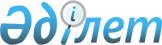 О создании Межведомственной комиссии по вопросам совершенствования административного законодательства
					
			Утративший силу
			
			
		
					Постановление Правительства Республики Казахстан от 21 июля 2005 года N 758. Утратило силу постановлением Правительства Республики Казахстан от 29 октября 2009 года N 1707

     Сноска. Утратило силу постановлением Правительства РК от 29.10.2009 N 1707.     В целях совершенствования административного законодательства Правительство Республики Казахстан ПОСТАНОВЛЯЕТ: 

     1. Образовать Межведомственную комиссию по вопросам совершенствования административного законодательства (далее - Комиссия) в составе согласно приложению. 

     2. Утвердить прилагаемое Положение о Комиссии. 

     3. Настоящее постановление вводится в действие со дня подписания.     Премьер-Министр 

     Республики Казахстан Приложение             

к постановлению Правительства    

Республики Казахстан        

от 21 июля 2005 года N 758           Сноска. Состав с изменениями, внесенными постановлениями Правительства РК от 15 марта 2006 года N 172 ; от 7 сентября 2006 года N 846 ; от 20 марта 2007 года N 217 ; от 5 октября 2007 года N 905 ; от 07.04.2008 N 323 ; от 16.06.2008 N 587 ; от 24.12.2008 N 1248 ; от 15.05.2009 N 728 .  

Состав 

Межведомственной комиссии по вопросам 

совершенствования административного законодательства   Тусупбеков                 - Министр юстиции Республики Казахстан, 

Рашид Толеутаевич            председатель 

  

Куставлетов                - вице-министр юстиции Республики 

Дулат Рашитович              Казахстан, заместитель председателя Жумагулов Ерлан Аскерович  - директор Департамента 

                             законодательства Министерства 

                             юстиции Республики Казахстан, 

                             секретарь 

  

Сарпеков                   - депутат Мажилиса Парламента 

Рамазан Кумарбекович         Республики Казахстан (по согласованию) Даленов                    - вице-министр финансов 

Руслан Ербулатович           Республики Казахстан Мамытбеков                 - вице-министр индустрии и торговли 

Едил Куламкадырович          Республики Казахстан Джолдасбаева               - депутат Сената Парламента 

Нурлыгаим Чалдановна         Республики Казахстан 

                             (по согласованию) Куренбеков                 - заместитель Начальника Службы 

Амантай Жанкеевич            охраны Президента Республики 

                             Казахстан (по согласованию) Петров Валерий Викторович  - вице-министр по чрезвычайным ситуациям 

                             Республики Казахстан Жиренчин                   - заведующий кафедрой конституционного 

Казбек Абусагитович          и административного права Казахского 

                             гуманитарно-юридического 

                             университета, доктор юридических 

                             наук, профессор (по согласованию) Нугманова                  - кандидат юридических наук (по 

Эльмира Абдыковна            согласованию) 

  

Ноздрин                    - судья Верховного Суда Республики 

Валерий Владимирович         Казахстан (по согласованию) 

  

Укибаев                    - первый заместитель Командующего 

Ермек Елеуханович            Республиканской гвардией Республики 

                             Казахстан (по согласованию) 

  

Бектуров                   - вице-министр транспорта и коммуникаций 

Азат Габбасович              Республики Казахстан 

  

Курбанбаева                - директор ассоциации предпринимателей 

Гульнара Туретаевна          Карагандинской области (по 

                             согласованию) 

  

Амандыков                  - заместитель председателя Федерации 

Кайрат Яхудаевич             профессиональных союзов Республики 

                             Казахстан (по согласованию) 

  

Турмагамбетов              - вице-министр охраны окружающей среды 

Мажит Абдихалыкович          Республики Казахстан   Таджияков                  - заместитель Председателя 

Бисенгали Шамгалиевич        Национального Банка Кудайбергенов              - заместитель Председателя Агентства 

Ескендир Копбосынович        Республики Казахстан по регулированию 

                             естественных монополий Вощенкова                  - вице-министр здравоохранения 

Тамара Анатольевна           Республики Казахстан Муханов                    - вице-президент Союза 

Тулеген Муханович            товаропроизводителей и экспортеров 

                             Казахстана Онгарбаев                  - заместитель Председателя Агентства 

Саттибек Онгарбаевич         Республики Казахстан по борьбе с 

                             экономической и коррупционной 

                             преступностью (финансовая полиция) 

                             (по согласованию) Абилкаирова                - главный консультант отдела по 

Бахытгуль Адайбековна        взаимодействию с комитетом 

                             законодательства и правовой политики 

                             Сената Парламента Республики Казахстан 

                             (по согласованию) Кусаинов                   - вице-министр экономики и бюджетного 

Марат Апсеметович            планирования Республики Казахстан Турганов                   - вице-министр энергетики и минеральных 

Дюсембай Нурбаевич           ресурсов Республики Казахстан Нуриманов                  - заместитель Председателя Комитета 

Максут Ануарбекович          национальной безопасности Республики 

                             Казахстан (по согласованию) Нурымбетов                 - вице-министр труда и социальной защиты 

Биржан Бидайбекович          населения Республики Казахстан Бурибаев                   - вице-министр культуры и 

Аскар Исмаилович             информации Республики Казахстан Оразаев                    - вице-министр сельского хозяйства 

Марат Аблахатович            Республики Казахстан Федоров                    - вице-министр внутренних дел 

Олег Анатольевич             Республики Казахстан Парсегов                   - заместитель Председателя Агентства 

Борис Анатольевич            Республики Казахстан по защите 

                             конкуренции Мендыбаев                  - заместитель Председателя Агентства 

Бирлик Каирбекович           Республики Казахстан по статистике Даулеталин                 - заместитель Руководителя Аппарата 

Сатыбалды Телагисович        Мажилиса Парламента 

                             Республики Казахстан 

                             (по согласованию) Курмангалиев               - руководитель аппарата фракции 

Асет Кабиевич                Народно-демократической партии 

                             "Hуp Отан" в Мажилисе Парламента 

                             Республики Казахстан (по 

                             согласованию) Иса                        - заместитель директора юридического 

Абжапар Укийбайулы           департамента исполнительной 

                             дирекции объединения юридических лиц 

                             "Национальная экономическая палата 

                             Казахстана "Союз "Атамекен" 

                             (по согласованию) Куанганова                 - заместитель исполнительного 

Гульнара Шаймуратовна        директора Форума предпринимателей 

                             Казахстана (по согласованию)      Мамырбаев                  - заместитель Генерального прокурора 

Рахимбек Нурмухаметович      Республики Казахстан (по 

                             согласованию) Башимов                    - директор экспертного института 

Марат Советович              европейского права, профессор 

                             академии государственного 

                             управления при Президенте 

                             Республики Казахстан, эксперт 

                             Комиссии по правам человека при 

                             Президенте Республики Казахстан (по 

                             согласованию) Утверждено                

постановлением Правительства       

Республики Казахстан           

от 21 июля 2005 года N 758         

Положение 

о Межведомственной комиссии по вопросам 

совершенствования административного законодательства  

1. Общие положения      1. Межведомственная комиссия по вопросам совершенствования административного законодательства (далее - Комиссия) является консультативно-совещательным органом при Правительстве Республики Казахстан. 

     2. Комиссия в своей деятельности руководствуется Конституцией Республики Казахстан, законами Республики Казахстан, актами Президента и Правительства и иными нормативными правовыми актами Республики Казахстан, а также настоящим Положением.  

2. Задачи и права Комиссии      3. Основными задачами Комиссии являются: 

     1) анализ действующего административного законодательства; 

     2) рассмотрение предлагаемых для внесения изменений и дополнений в Кодекс Республики Казахстан об административных правонарушениях; 

     3) рассмотрение предложений государственных органов по вопросам совершенствования административного законодательства; 

     4) внесение на рассмотрение Правительства Республики Казахстан предложений по совершенствованию административного законодательства; 

     5) осуществление иных задач, относящихся к компетенции Комиссии. 

     4. В соответствии со своими задачами Комиссия имеет право: 

     1) взаимодействовать с центральными исполнительными и другими государственными органами и организациями; 

     2) вносить в Правительство Республики Казахстан предложения и рекомендации по вопросам совершенствования административного законодательства; 

     3) приглашать на заседания Комиссии и заслушивать представителей государственных органов и организаций (по согласованию) Республики Казахстан по вопросам, входящим в компетенцию Комиссии; 

     4) в установленном законодательством порядке запрашивать и получать от государственных и других организаций материалы, необходимые для реализации задач Комиссии; 

     5) иные права, необходимые для осуществления возложенных на Комиссию задач.  

3. Организация деятельности Комиссии      5. Председатель Комиссии руководит ее деятельностью, председательствует на заседаниях, планирует работу, осуществляет общий контроль над реализацией решений. Во время отсутствия председателя его функции выполняет заместитель. 

     6. Рабочим органом Комиссии является Министерство юстиции Республики Казахстан. 

     7. Организацию работы, подготовку соответствующих документов, материалов и оформление протокола заседания Комиссии осуществляет секретарь Комиссии. 

     Материалы к заседанию Комиссии направляются членам Комиссии не менее, чем за 3 дня до его проведения. 

     8. Заседания Комиссии проводятся во второй понедельник месяца календарного года, при необходимости, и в иные дни, определяемые председателем Комиссии. Заседание Комиссии считается правомочным при участии не менее половины от общего числа членов Комиссии. <*> 

     Сноска. Пункт 8 в редакции - постановлением Правительства РК от 15 марта 2006 года N 172 . 

     9. Повестка дня заседания, а также место и время его проведения определяются председателем Комиссии по согласованию с членами Комиссии. 

     10. Решения Комиссии принимаются открытым голосованием, а также путем опроса членов Комиссии и считаются принятыми, если за них подано большинство голосов от общего количества членов Комиссии, оформляются протоколом заседания Комиссии и носят рекомендательный характер. В случае равенства голосов принятым считается решение, за которое проголосовал председатель. 

     Члены Комиссии имеют право на особое мнение, которое, в случае его выражения, должно быть изложено в письменном виде и приложено к протоколу заседания Комиссии. <*> 

     Сноска. В пункт 10 внесены изменения - постановлением Правительства РК от 15 марта 2006 года N 172 . 

     11. Для разработки необходимых материалов, относящихся к компетенции Комиссии, могут привлекаться организации, высшие учебные заведения, а также ученые и высококвалифицированные специалисты. 

     12. Комиссия прекращает свою деятельность на основании решения Правительства Республики Казахстан. 
					© 2012. РГП на ПХВ «Институт законодательства и правовой информации Республики Казахстан» Министерства юстиции Республики Казахстан
				